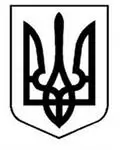 У К Р А Ї Н АМИКОЛАЇВСЬКА ОБЛАСТЬЮЖНОУКРАЇНСЬКИЙ МІСЬКИЙ ГОЛОВАРОЗПОРЯДЖЕННЯ  від  «__31___» __01___ 2023   № _19-р__Керуючись ч.2, п.п.19,20, ч.4 ст.42 Закону України  «Про місцеве самоврядування в Україні», п.18 ч.2 ст.19 Кодексу цивільного захисту України, враховуючи Указ Президента України від 24.02.2022 №64 «Про введення воєнного стану в Україні», на виконання постанови Кабінету Міністрів України                    від 17.12.2022 №1401 «Питання організації та функціонування Пунктів Незламності» зі змінами, доручення протоколу наради  «Дії в разі надзвичайної ситуації» від 25.11.2022, з метою забезпечення  оперативного реагування на надзвичайні ситуації, надання допомоги населенню у разі кризових ситуацій з електроенергією та опаленням, недопущення випадків обмороження та загибелі людей у період низьких температур,1. Затвердити перелік Пунктів Незламності на території Южноукраїнської  міської територіальної громади та відповідальних осіб, які забезпечуватимуть комунікацію з людьми та роботу цих пунктів  (Додаток).2. Відповідальним особам забезпечити облаштування та функціонування  Пунктів Незламності відповідно до вимог постанови Кабінету Міністрів України від 17.12.2022 №1401 «Питання організації та функціонування Пунктів Незламності»  та організувати розгортання Пунктів Незламності згідно з рішенням комісії з питань техногенно-екологічної безпеки і надзвичайних ситуацій при виконавчому комітеті Южноукраїнської міської ради та за дорученням координатора  діяльності Пунктів Незламності на території Южноукраїнської міської територіальної громади.  3. Покласти персональну відповідальність за забезпечення належного функціонування Пунктів Незламності на керівників закладів, підприємств, в яких вони розміщені.4. Комунальним підприємствам та закладам  Южноукраїнської міської ради забезпечити наявність у лікарнях та інших об’єктах критичної інфраструктури запас пального з розрахунку мінімум на 7 діб для забезпечення роботи генераторів, а також запас твердого палива.5. Начальнику управління діловодства та зв’язків з громадськістю Южноукраїнської  міської ради (Антоніна МАРТИНКО) :- забезпечити доведення до відома громадян інформації про адреси розгортання Пунктів Незламності та перелік  послуг, які в них надають;- інформувати громадян про роботу Пунктів Незламності та про адреси мережевих магазинів, АЗС, банківських установ, закладів харчування, які працюють на альтернативному живленні в умовах відсутності мобільного та інтернет зв’язку.6. Координатором діяльності Пунктів Незламності на території Южноукраїнської  міської територіальної громади визначити першого заступника міського голови з питань діяльності виконавчих органів ради Олексія  МАЙБОРОДУ та заступника міського голови з питань діяльності виконавчих органів ради Марію ДРОЗДОВУ.7.   Контроль за виконанням цього розпорядження залишаю за собою.Секретар міської ради                                                       	 Олександр АКУЛЕНКО  ДРОЗДОВА Про організацію та функціонуванняна території Южноукраїнської  міської територіальної громадиПунктів Незламності